AIIMS 2010 Solved Question PaperMiddle superior alveolar nerve is a branch ofAll the following muscles retracts the scapula EXCEPTCranial nerve NOT carrying parasympathetic fibresProstatic urethra â€“ True are A/EMorgagni hernia presents most commonly onMeralgia parasthetica is due to involvement ofCeliac plexus is locatedPaneth cells â€“ True isAbout sternocleidomastoid tumor all are true except -The function of 8th cranial nerve is related toAnterior ethmoidal nerve supplies all except?A healthy young athlete is sitting at the edge of the table with knee at 90 degree flexion. He fully extends it. What will happen?Pain insensitive structure in brain isAppendices epiploiceae present inPelvic splanchnic nerve supplies A/EAppetite is stimulated by A/ECapacitation occurs inThe main cause of increased blood flow to exercising musclesIntrinsic factor of Castle is secreted bySomatomedin mediatesHyperaldosteronism associated with all exceptSpinocerebellar tract â€“ Function ishemotaxis â€“ Main feature isSplicing activity seen inAfter digestion by restriction endonucleases DNA strands can be joined again byAcetyl coA can be directly converted to all exceptAfter overnite fasing,levels of glucose tranporters reduced inInsulin stimulates A/EEukaryotic cell membrane contains A/EAll of the following are true about sickle cell trait exceptHepatomegaly is the essential feature for all of the following exceptA 40 yr old woman presents with progressive palmoplantar pigmentation. X-ray spine shows calcification of intervertebral discs. On adding Benedictâ€™s reagent to urine, it gives greenish brown precipitate and blue black supernatant fluid. What is the diagnosis?Incised wounds on genitals are usuallyHeat rupture characterised byMotorcyclist fracture â€“ True isCommonest organ injured in blast injuryDamage produced by a bullet is related to itsA child brought with suspected ingestion presenting with dry mouth, dilated pupil, difficulty in swallowing, delirium, dry & warm skin. The substance isGlobal warming true isVaccine with maximum efficacyNOT an indicator of fecal contaminationTrue about cow’s milk are all exceptWhich of the following about lepromin test is not true?Not spread by louseWhich of the following diseases is not included in â€œVision 2020 – Right to Sightâ€ immediate goals?Direct standardisation is used to compare the mortality rates between two countries.this is done because of differences inA test has high false positive rate in a community. True isWeight of Indian reference manAedes-True are A/EChlorine demand estimated bySTEPS done forVitamin A prophylaxis to a child isIncidence can be calculated inA doctor order 6 tests for SLE . Which of the following is needed for inference?Mercury is disposed byWhich of the following is used to denote a continuous variable?Crude birth rate â€“ NOT true isSavlon containsAll of the following statements about purification of water are true exceptLeprosy involves A/EA pregnant female in first trimester came with sputum positive TB. Treatment of choiceIn a study following interpretation are obtained: Satisfied,Very satisfied, Dissatisfied. Which type of scale is this?Chikungunya is transmitted byWhich is NOT an alkylating agent?Which one of the following drugs cause hypomagnesemia by increased excretion?Which is NOT used in treatment of heroin dependence?Dose limiting toxicity of chemotherapeutic agentsOpioid agonist are A/EDrug NOT used in pulmonary hypertensionThalidomide is used in all exceptOligospermia caused byWhich of the following drugs is both anti resoptive and bone formative?Drug of choice for Zollinger-Ellison syndromePharmacovigilance is done for monitoringAll of the following drug is CYP3A inhibitor exceptMost sensitive test for TreponemaA male patient presented with granulomatous penile ulcer. On Wright geimsa stain tiny organisms of 2 microns within macrophages seen. What is the causative organism?Maltese cross seen on polarizing microscopy inDiagnostic of RabiesHIV pt with malabsotion, fever, chronic diarrohea, with acid fast positive organism. What is the causative agent?Congenital toxoplasmosis â€“ Not trueMalabsorption caused by A/EIrradiation can be used to sterilize A/EArbovirus â€“ True isLymes disease all are true exceptStreptococcus all are true exceptNot used in leptospirosisSuperantigens true isCD4+ is not important for which of the followingAntigen antibody precipitation is maximally seen in which of the following?Coagulative necrosis seen inCharacteristic feature of acute inflammationBerry aneurysm â€“ Defect lies inWhich of the following is associated with agingCaspases are associated withSmoking is a causative factor for all the carcinomas exceptBarrettâ€™s esophagus shoesHypersensitivity vasculitis affectsPsammoma bodies seen in A/ECentral organ in apoptosisCD marker specific for myeloid seriesTwo siblings with osteogenesis imperfecta, but their parents are normal. Mechanism of inheritance isNot true about xanthogranulomatous inflammationAll of the following genes are implicated in Carcinogenesis of colon exceptWilmâ€™s tumor associated with A/EWhich of the following is NOT true about FAP?Hyperextensibility with normal elastic recoil is a feature ofWhich of the following about atherosclerosis is true?Not a cardiovascular complication of HIV/AIDSA girl presented with severe hyperkalemia and peaked T waves on ECG. Fastest way of shifting potassium intracellularly isFeatures of hypocalcemia are A/EA young man back from leisure trip has swollen knee joints & foriegn body sensation in eyes. Llikely cause isCause of vasodilatation in spider neviA patient presented with arthritis and purpura. Laboratory examination showed monoclonal and polyclonal cryoglobulins. Histopathology showed deposits of cryoglobulins around the vessels. The patient should be tested for which of the following?Rapid infusion of insulin causesDigitalis toxicity enhanced by A/ETrue about hemochromatosisStrawberry gingivitis seen inA child presented with arthritis and purpura. Laboratory examination showed monoclonal and polyclonal cryoglobulins. Histopathology showed deposits of cryoglobulins around the vessels. The patient should be tested for which of the following?Test for assessment of absorptive function of colonAll are true about temporal arteritis exceptA pt presents with acute rheumatic carditis with fever. True statement isAll are signs of impending Eisenmenger exceptEisenmenger syndrome â€“ True are A/EChang staging is used forWhich is the M/C childhood CNS tumor to metastasize outside the brain?Which of the following is a component of Pentalogy of FallotA newborn has been brought with seizures refractory to treatment and a continuous bruit through the anterior fontanelle. CT shows midline lesion with hypoechogenesity and dilated lateral ventricles. Diagnosis is6 weeks old female baby found unconscious suddenly in the crib. She was previously healthy. Normal blood pressure, hyperpigmentation of genitals, blood glucose 30 mg/dl. Diagnosis isBest indicator of growth monitoring in childrenA child presents with failure to thrive with frequent vomiting, diarrhoea, hepatosplenomegaly & abdominal distension. CT shows adrenal calcification. Which of the following is the diagnosis?Most sensitive indicator of intravascular volume depletion in infantAn alert 6 month old child is brought with vomiting & diarrhea. RR-45/min, HR-180/min, SBP-85 mm of Hg. Extremities are cold & mottled. Capillary refilling time is 4 secs. Diagnosis isMost sensitive screening procedure for CA ProstateOrchiopexy for undescended testes is done ideally at what age?Polyp not associated with risk of malignancyPeutz Jeghers polyps present inRenal calculi associated with Proteus infectionCongenital hypertrophic pyloric stenosis associated withA man with blunt abdominal trauma with h/o pelvic fracture has presented to ER. He has passed only few drops of blood per meatus and no urine in the past 8 hrs. His bladder is palpable per abdomen. Which of the following is correct?Sister Mary Joseph nodule associated withIn order to expose the celiac axis, left renal artery, superior mesenteric artery & abdominal aorta in a case of trauma, which of the following is required?Best prognostic factor for head injuryMost immediate complication of ileostomy in the post-operative periodFollicular carcinoma differs from follicular adenoma byHashimotoâ€™s thyroiditis â€“ True are A/EMost reliable investigation for AmyloidosisA 60 yr old chronic smoker presents with painless gross hematuria of 1 day duration. Investigation of choice to know the cause of hematuriaIn blunt trauma abdomen what should be the approach for doing laparotomy?Which of the following is true about branchial anomalies?A 68 yr old man came with pain and swelling of right knee. Ahlbeck grade 2 osteoarthritic changes were found on investigation. What is the further management?Which of the following is a pulsatile tumor?Posterior glenohumeral instability is tested byMineral of the bone is65 yrs old man with H/o of back pain since 3 months. ESR is raised. Marked stiffness on examination. Mild restriction of chest movements. On X-ray, syndesmophytes are present. Diagnosis isA lady presents with right knee swelling.Aspiration was done in which CPPD crystals were obtained. Next best investigation isSynovial fluid â€“ True statements are A/EPain of ovarian carcinoma is referred toA woman with primary infertility with CA- 125 level 90 iu. She has bilateral palpable mass. USG shows mass in pelvis. Diagnosis may beCauses of primary amenorrhea are A/ETest for ovarian reserveClomiphene citrate â€“ True statement isAt what gestational age should a pregnancy with cholestasis of pregnancy be terminated?A lady with placenta previa delivered a baby. She had excessive bleeding. After resuscitation most likely complication isWhich of the following treatments for menorrhagia is not supported by evidence?Vaginal delivery can be allowed in A/EA 35 yr old is observed to have CIN grade III on colposcopic biopsy. Best treatment will be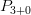 Lady undergoes total radical hysterectomy for Stage Ib2 Ca Cervix. It is found that Ca extends to lower part of body of uterus and upper part of cervix. Next step of managementAll are seen in gestational diabetes exceptA pregnant female at 35 wks of pregnancy is diagnosed with SLE. Drugs that can be used to treat are A/E-Ideal contraceptive for lactating mothersThe presence of increased levels of which of the following in amniotic fluid is an indicator of open neural tube defect in the fetus?A pregnant lady had no complaints but mild cervical lymphadenopathy in 1st trimester. She was prescribed spiramycin but she was non compliant. Baby was born with hydrocephalus & intracerebral calcification. Which of these is likely causeWhich of the following does NOT scavenge free radicals in the lens?Highest refractive indexMucopolysaccharide hyaluronic acid is present inAll are important causes of childhood blindness in India except?A young male presents with h/o unilateral progressive proptosis for many years. Swelling is increased on bending forward and compressible,USG shows retrobulbar echogenicity. What is the diagnosis?Which of the following ocular conditions is autosomal dominant in inheritance?Most common site for CSF rhinorrhoeaA case of Bellâ€™s palsy presents on day 3. Which of the following is the appropriate management?Endolymph in inner ear produced byExtrinsic membranes of larynx are A/EInfection of CNS spreads in inner ear throughWhich of the following is NOT a primary skin disease?25 yr old male having fever & malaise since 2 weeks, arthritis of ankle joint and tender erythematous nodules over the shin. Diagnosis isThe volatility of an anesthetic agent is directly proportional to lowering the flow in the portal vein. Portal flow is maximally reduced byA young boy has sickle cell trait. which of the following anaesthesia is contraindicated?Methemoglobinemia caused byA 48 yr old woman comes with b/l progressive weakness of both lower limbs, spasticity & mild impairment of respiratory movements. MRI shows an intradural mid-dorsal midline enhancing lesion. What is the diagnosis?A patient brought in unconscious state with external injuries. CT is normal with no midline shift and ventricles are normal. Multiple small hemorhages are seen at the base of the brain. Diagnosis isInvestigation of choice for a lesion of temporal boneWhich of the following feature of thyroid nodule on USG is not sugestive of malignancy?Radiological features of left ventricular failure are all exceptCharacteristic radiological feature of fibrous dysplasiaNaltrexone is used in opioid dependence toDrug of choice in OCD3 yr old girl has delayed devolpmental milestone, delayed speech, difficulty in concentrating on studies, plays with herself & does not make friends. Diagnosis isMost common substance abuse in IndiaA young lady presents with repeated episodes of excessive eating followed by purging by use of laxatives. What is the diagnosis?A. Mandibular division of trigeminal nerveB. Palatine division of maxillary nerveC. Anterior nasal division of maxillary nerveD. Inferior alveolar nerveA. TrapeziusB. Rhomboid majorC. Rhomboid minorD. Levator scapulaeA. 4thB. 7thC. 3rdD. 9thA. Trapezoid in cross sectionB. Elevated round swelling called verumontanumC. Opening of prostatic ductsD. Posterior part has urethral crestA. Left posteriorB. Right anteriorC. Right posteriorD. Left anteriorA. Sural nerveB. Medial cutaneous nerve of thighC. Lateral cutaneous nerve of thighD. Peroneal nerveA. Anterolateral & around the aortaB. Posterolateral & around the aortaC. Anteromedial to lumbar sympathetic chainD. Posterolateral to lumbar sympathetic chainA. Rich in rough endoplasmic reticulumB. High zinc contentC. Foamy cytoplasmD. Numerous lysozyme granulesA. Always associated with breechB. Spontaenous resolution in most casesC. Two-third have palpable neck mass at birthD. Uncorrected cases develops plagiocephalyA. SmellB. TasteC. TouchD. BalanceA. Maxillary sinusB. Interior of nasal cavityC. Dural sheath of anterior cranial fossaD. Ethmoidal air cellsA. Movement of tibial tuberosity towards lateral border of patellaB. Movement of tibial tuberosity towards medial border of patellaC. Movement of tibial tuberosity towards centre of patellaD. No change in positionA. Falx cerebriB. Dural sheath surrounding vascular sinusesC. Choroid plexusD. Middle meningeal arteryA. AppendixB. CecumC. RectumD. Sigmoid colonA. AppendixB. RectumC. UterusD. Urinary bladderA. Agouti related peptideB. Melanocyte concentrating hormoneC. Melanocyte stimulating hormoneD. Neuropeptide YA. UterusB. Seminal vesicleC. EpididymisD. Vas deferensA. Raised blood pressureB. Vasodilatation due to local metabolitesC. Increased sympathetic discharge to peripheral vesselsD. Increased heart rateA. Chief cellsB. Parietal cellsC. Mucus cellsD. B cellsA. Deposition of chondroitin sulphateB. LipolysisC. GluconeogenesisD. Decreased rate of glucose uptake by cellsA. HypernatremiaB. HypokalemiaC. HypertensionD. Metabolic acidosisA. EquilibriumB. VisionC. Initiation & planning of movementsD. Smoothens & co-ordinates mvtA. Unidirectional locomotion of neutrophilsB. Increase in phagocytosisC. Increased random motion of neutrophilsD. Increased adhesiveness to intimaA. mRNAB. snRNAC. tRNAD. rRNAA. DNA polymeraseB. DNA ligaseC. DNA topoisomeraseD. DNA gyraseA. GlucoseB. Fatty acidsC. CholesterolD. Ketone bodiesA. BrainB. MuscleC. AdipocytesD. HepatocyteA. GlycolysisB. GlycogenesisC. LipogenesisD. KetogenesisA. CholesterolB. TriglyceridesC. CarbohydratesD. LecithinA. Single nucleotide change leads to a change from glutamate to valineB. A single base pair change leads to RFLPC. Deoxygenated Hb leads to the exposure of sticky end due to replacement of non polar residue by polar residueD. Offers protection to malaria in heterozygotesA. Hepatic porphyriaB. Niemann Pick diseaseC. Von Gierkeâ€™s diseaseD. Hurler syndromeA. PhenylketonuriaB. AlkaptonuriaC. Tyrosinemia type 2D. Argininosuccinic aciduriaA. HomicidalB. Self-inflictedC. Post-mortem artefactD. AccidentalA. Irregular marginB. Clotted bloodC. Regular marginD. Clotted blood vesselsA. Ring fractureB. Sutural separationC. Comminuted fracture of vault of skullD. Fracture base of skull into anterior & posterior halvesA. LungB. LiverC. SpleenD. PancreasA. MassB. VelocityC. ShapeD. SizeA. Anti-cholinergicB. SympatheticC. CholinergicD. Alpha blockerA. CO2 is the major greenhouse gasB. Stratosphere ozone layer is harmfulC. CFC increases stratosphere ozone layerD. Kyoto protocol called for 20% reduction in greenhouse effectA. OPVB. MeaslesC. BCGD. TTA. StaphylococcusB. StreptococcusC. E.coliD. Clostridium perfringensA. Cow’s milk contains 80% whey protein and not caseinB. Has more protein than breast milkC. Has more K+ and Na+ than infantD. Has less carbohydrates than mothers milkA. It is negative in most children in first six monthsB. It is a diagnostic testC. It is an important aid to classify type of leprosy diseaseD. BCG vaccination may convert lepra reaction from negative to positiveA. Epidemic typhusB. Q feverC. Relapsing feverD. Trench feverA. CataractB. Epidemic conjunctivitisC. OnchocerciasisD. TrachomaA. Causes of deathB. NumeratorsC. Age distributionD. DenominatorsA. High prevalenceB. High prevalenceC. High sensitivityD. High specificityA. 60B. 55C. 50D. 45A. Recurrent bitersB. Eggs canâ€™t survive >1 wk in waterC. Transmits DengueD. It takes 7-8 days to develop the parasite & transmit the diseaseA. Horrockâ€™s apparatusB. Berkefield filterC. ChlorometerD. Double pot methodA. Surveillance of risk factors of non-communicable diseaseB. Surveillance of risk factors of non-communicable diseaseC. Surveillance of evaluation of treatment of non-communicable diseaseD. Surveillance of mortality from non-communicable diseaseA. Health promotionB. Specific protectionC. Primordial preventionD. Secondary preventionA. Case-control studyB. Prospective studyC. Retrospective studyD. Cross-sectional studyA. Prior probability of SLE, sensitivity and specificity of testB. Incidence of SLE and predictivity of each testC. Incidence and prevalence of SLED. Relative risk of SLE in the patientA. Controlled combustionB. Deep burialC. Safely collect & re-useD. Chemical treatmentA. Simple barB. HistogramC. Line diagramD. Multiple barA. It is a measure of fertilityB. It is actually a ratio not a rateC. it is independent of age of populationD. Numerator does not include still birthsA. Cetrimide + chlorhexidineB. Cetrimide + chlorhexidine + butyl alcoholC. Cetrimide + butyl alcoholD. Cetrimide + CetavlonA. Presence of Clostridial spores indicates recent contamination of waterB. Coliforms must not be detectable in any 100 ml sample of drinking waterC. Sodium thiosulphate is used to neutralize certain contaminantsD. Coliforms may be detected by multiple tube method & indole productionA. UterusB. OvaryC. NerveD. EyeA. Start Cat I treatment immediatelyB. Start Cat II treatment immediatelyC. Start Cat III treatment immediatelyD. Delay treatment till 2nd trimesterA. NominalB. OrdinalC. IntervalD. RatioA. AedesB. CulexC. MansonoidesD. AnophelesA. 5-FUB. ChlorambucilC. MelphalanD. CyclophosphamideA. Frusemide therapyB. CisplatinC. DigitalisD. AminoglycosidesA. DisulfiramB. BuprenorphineC. ClonidineD. LofexidineA. Bone marrow toxicityB. GI toxicityC. NeurotoxicityD. Respiratory problemsA. MorphineB. CodeineC. KetamineD. MethadoneA. CCBB. Endothelin receptor antagonistC. Alpha blockerD. ProstacyclinA. HIV induced peripheral neuropathyB. HIV induced mouth ulcerC. Behcet’s syndromeD. Erythema nodosum leprosumA. MethotrexateB. HydroxychloroquineC. LeflunomideD. D-PenicillamineA. Strontium ranelateB. CalcitoninC. IbadronateD. TeriperatideA. AntihistaminicsB. Proton pump inhibitorsC. Dopamine agonistsD. AntacidsA. Drug priceB. Unethical practicesC. Drug safetyD. Pharmacology studentsA. ErythromycinB. ItraconazoleC. RitonavirD. SaquinavirA. VDRLB. RPRC. FTA-ABSD. KahnA. LGVB. Calymmatobacterium granulomatisC. NeisseriaD. Staph aureusA. Cryptococcus neoformansB. Penicillium marneffiC. BlastomycesD. Candida albicansA. Guaneri bodiesB. Negri bodiesC. Cowdry A bodyD. Cowdry B bodyA. GiardiaB. MicrosporidiaC. IsosporaD. E.histolyticaA. Diagnosed by detection of IgM in cord bloodB. IgA is more sensitive than IgM for detectionC. Dye test is gold standard for IgGD. Avidity testing must be done to differentiate between IgA & IgMA. GiardiaB. AscarisC. StrongyloidesD. Capillaria philipensisA. Bone graftB. SutureC. Artificial tissue graftD. BronchoscopeA. Yellow fever is endemic in IndiaB. Dengue has only one serotypeC. KFD was first identified in West BengalD. Chikungunya is transmitted by AedesA. Borellia burgdorferi replicates locally and invades locallyB. Infection progresses inspite of good humoral immunityC. Polmorphonuclear lymphocytosis in CSF suggest meningeal involvementD. IgA intrathecally confirms meningitisA. Streptodornase cleaves dnaB. Streptolysin O is active in reduced stateC. Streptokinase is produced from serotype strep. A,C,KD. Pyrotoxin A is plasmid mediatedA. Microscopic agglutination testB. Dark field illuminationC. Macroscopic agglutination testD. Weil felix reactionA. Directtly attached to variable region of MHCB. Needs to proccessed and presented to cleft of MHCC. Not recalledD. Not recalledA. Antibody productionB. Cytotoxicity of T cellsC. Memory B cellsD. OpsonisationA. Excess of antibodyB. Excess of antigenC. Equivalence of antibody and antigenD. Antigen-Hapten InteractionA. TBB. SarcoidosisC. Cryptococcal infectionD. GangreneA. VasoconstrictionB. Vascular stasisC. Vasodilatation and increased vascular permeabilityD. Margination of leucocytesA. Degeneration of internal elastic laminaB. Degeneration of media / muscle cell layerC. Deposition of mucoid material in mediaD. Low grade inflammation of vessel wallA. Reduced cross linkages in collagenB. Increased free radical injuryC. Somatic mutations in DNAD. Increased superoxide dismutase levelsA. OrganogenesisB. Hydropic degenerationC. Collagen hyalinizationD. Not recalledA. Esophageal carcinomaB. Laryngeal carcinomaC. Nasopharyngeal carcinomaD. Urinary bladder carcinomaA. Intestinal dysplasiaB. Intestinal metaplasiaC. Squamous cell metaplasiaD. Columnar cell metaplasiaA. Post-capillary venulesB. ArteriolesC. VeinsD. Medium-sized arteriesA. Follicular CA of thyroidB. Papillary CA of thyroidC. Serous cystadenocarcinoma of ovaryD. MeningiomaA. MitochondriaB. NucleusC. ERD. Golgi bodyA. CD34B. CD45C. CD99D. CD117A. AnticipationB. Genomic imprintingC. Germ line mosaicismD. New mutationA. Associated with TBB. Yellow granulomaC. Giant cells seenD. Foam cells seenA. APCB. k-rasC. Beta cateninD. Mismatch repairA. HemihypertrophyB. AniridiaC. HypertensionD. Bilateral polycystic kidneyA. AR inheritanceB. Screening done by sigmoidoscopyC. Polyps develop in late adulthoodD. Epidermal cysts & osteomas may occurA. Ehlers Danlos syndromeB. Pseudoxanthoma elasticumC. Cutis laxaD. SclerodermaA. Intake of PUFA associated with decreased riskB. Thoracic aorta involvement is more severe than abdominal aorta involvementC. Extent of lesion in veins is same as that in arteriesD. Hypercholesterolemia does not always increase the risk of atherosclerosis per seA. Cardiac tamponadeB. Recurrent arterial embolismC. CHFD. Aortic aneurysmA. Calcium gluconate IVB. Oral resinsC. Insulin + glucoseD. Sodium bicarbonateA. Numbness & tinglingB. Circumoral paresthesiaC. Depressed tendon reflexesD. Skin irritability & sensitivityA. Reiterâ€™s syndromeB. SarcoidosisC. Behcetâ€™s diseaseD. SLEA. EstrogenB. TestosteroneC. HepatotoxinsD. FSHA. HBVB. HCVC. EBVD. ParvovirusA. HyperkalemiaB. HypokalemiaC. HypernatremiaD. HyponatremiaA. Renal failureB. HyperkalemiaC. HypercalcemiaD. HypomagnesemiaA. Is genetically heterogenousB. Cannot be treated by phlebotomyC. Completely penetrantD. More common in female than maleA. Myelocytic infiltrationB. Phenytoin toxicityC. Wegener granulomatosisD. Klippel Trenaunay syndromeA. C3B. C5aC. C1 esterase inhibitorD. C9A. D-xylose testB. NBT-PABA testC. Fecal fat estimationD. Schilling testA. Can lead to sudden bilateral blindnessB. More common in femalesC. Worsens on exposure to heatD. Mostly affects elderlyA. Increased troponin TB. Reduced myocardial contractilityC. Signs of inflammation and necrosisD. Valve replacement will ameliorate CCFA. Increased flow murmur across tricuspid & pulmonary valveB. Single S2C. Loud P2D. Graham Steele murmurA. Pulmonary veins are not distendedB. RV & LV walls come back to normal sizeC. Dilatation of central pulmonary arteryD. Peripheral pruning of pulmonary arteriesA. RetinoblastomaB. MedulloblastomaC. Ewingâ€™s sarcomaD. RhabdomyosarcomaA. Glioblastoma multiformeB. MedulloblastomaC. EpendymomaD. Choroid plexus tumorA. ASDB. PDAC. Coarctation of aortaD. LVHA. Vein of Galen malformationB. Arachnoid cystC. TeratomaD. EncephaloceleA. CAH due to 21-alpha hydroxylase deficiencyB. Familial glucocorticoid deficiencyC. Cushingâ€™s syndromeD. InsulinomaA. WeightB. Mid-arm circumferenceC. Rate of increase of height & weightD. Head circumferenceA. Adrenal hemorrhageB. Wolmanâ€™s diseaseC. PheochromocytomaD. Addisonâ€™s diseaseA. Stroke volumeB. Heart rateC. Cardiac outputD. Blood pressureA. Early compensated shock due to hypovolemiaB. Early compensated shock due to SVTC. Late decompensated shock due to hypovolemiaD. Late decompensated shock due to SVTA. DREB. PSAC. DRE + PSAD. Endorectal coil MRI with images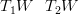 A. NeonateB. 1-2 yrsC. 5 yrsD. PubertyA. Juvenile polypB. FAPC. Peutz Jeghers syndromeD. Juvenile polyposis syndromeA. RectumB. ColonC. EsophagusD. JejunumA. Uric acidB. Triple phosphateC. Calcium oxalateD. XanthineA. Hypokalemic acidosisB. Hypokalemic alkalosisC. Hyperkalemic acidosisD. Hyperkalemic alkalosisA. Anuria due to hemorrhagic shockB. Urethral injuryC. Ureteral rupture leading to extravasation of urine in retroperitoneumD. Bladder ruptureA. Pancreatic caB. Gastric caC. Colonic caD. Ovarian caA. Left medial visceral rotationB. Right medial visceral rotationC. Cranial visceral rotationD. Caudal visceral rotationA. AgeB. Mode of injuryC. Glasgow coma scaleD. CT findingA. ObstructionB. NecrosisC. DiarrheaD. ProlapseA. Vascular invasionB. Increased mitotic figuresC. Hurthle cell changeD. Lining of columnar & cuboidal cellsA. Follicular destructionB. Increase in lymphocytesC. Oncocytic metaplasiaD. Orphan Annie eye nucleiA. Rectal biopsyB. SigmoidoscopyC. ColonoscopyD. Gingival biopsyA. USGB. X-ray KUBC. Urine routine microscopyD. Urine cytology for malignant cellsA. Depends on organ injuredB. Always midlineC. Always transverseD. Depends upon type of injuryA. Mostly arises from 2nd branchial archB. All patients present with stridor at birthC. Branchial cyst is more common than sinusD. All branchial sinuses need to be excisedA. ConservativeB. Arthroscopic washoutC. High tibial osteotomyD. Total knee replacementA. OsteosarcomaB. ChondrosarcomaC. OsteoclastomaD. Ewingâ€™s sarcomaA. Jerk testB. Crank testC. Sulcus testD. Fulcrum testA. CalciteB. HydroxyapatiteC. Calcium oxideD. Calcium carbonateA. Ankylosing spondylitisB. Degenerative osteoarthritis of spineC. Ankylosing hyperostosisD. Lumbar canal stenosisA. ANAB. RFC. CPKD. TSHA. Secreted by Type A cellsB. Follows Non-Newtonian fluid kineticsC. Contains hyaluronic acidD. Viscosity is variableA. Back of thighB. Gluteal regionC. Anterior surface of thighD. Medial surface of thighA. Ovarian CAB. TBC. EndometriomaD. Borderline ovarian tumorA. Rokitansky syndromeB. Sheehan syndromeC. Kallman syndromeD. Turner syndromeA. LHB. LH/FSH ratioC. FSHD. EstradiolA. Euclomiphene is antiestrogenicB. Pregnancy rate is 3 times as compared to placeboC. Incidence of twins is 5-6%D. It has been shown to increase fertility in oligospermic malesA. 34 weeksB. 36 weeksC. 38 weeksD. 40 weeksA. GalactorrhoeaB. Diabetes insipidusC. Loss of menstruationD. Cushingâ€™s syndromeA. Tranexemic acidB. EthamsylateC. Combined OCPD. ProgesteroneA. Monochorionic monoamniotic twinsB. Mento-anteriorC. Extended breechD. Dichorionic twins â€“ First vertex, second breechA. CryosurgeryB. ConizationC. LEEPD. HysterectomyA. ChemotherapyB. RadiotherapyC. ChemoradiotherapyD. Follow-upA. Previous macrosomic babyB. ObesityC. MalformationsD. PolyhydramniosA. CorticosteroidsB. SulphasalazineC. MethotrexateD. HydroxychloroquineA. Barrier methodB. Combined OCPC. Lactational amenorrhoeaD. Progesterone only pillsA. PhosphatidylesteraseB. AcetylcholinesteraseC. PseudocholinesteraseD. ButyrylcholinesteraseA. ToxoplasmosisB. CMVC. CryptococcusD. RubellaA. Vit AB. Vit CC. Vit ED. CatalaseA. CorneaB. Anterior surface of lensC. Posterior surface of lensD. Centre of lensA. Aqueous humorB. Vitreous humorC. LensD. CorneaA. GlaucomaB. Congenital dacryocystitisC. MalnutritionD. Ophthalmia neonatorumA. NeurofibromatosisB. Orbital varixC. Orbital A-V fistulaD. Orbital encephaloceleA. Best diseaseB. Gyrate atrophyC. Lawrence-Moon-Biedel syndromeD. Bassen Kornzweig diseaseA. Frontal sinusB. Ethmoidal sinusC. Tegmen tympaniD. Maxillary sinusA. Oral steroids aloneB. Oral steroids + antiviral acyclovirC. Acyclovir + amantadineD. Intralabyrinthine steroidsA. Phalangeal cellsB. Stria vascularisC. Lamina spiralis osseaD. Basilar membraneA. CricothyroidB. ThyrohyoidC. HyoepiglotticD. CricotrachealA. Cochlear aqueductB. Endolymphatic sacC. Vestibular aqueductD. Hyrtle fissureA. Reiterâ€™s syndromeB. Bowenâ€™s diseaseC. PsoriasisD. Lichen planusA. Erythema nodosumB. Hensenâ€™s diseaseC. Weber-Christian diseaseD. Urticarial vasculitisA. EtherB. HalothaneC. IsofluraneD. EnfluraneA. IV regional anaesthesiaB. Brachial plexus block by suraclavicular approachC. Brachial plexus block by infraclavicular approachD. Brachial plexus block by axillary approachA. ProcaineB. PrilocaineC. BupivacaineD. LignocaineA. Intradural lipomaB. MeningiomaC. Neuroenteric cystD. Dermoid cystA. Subarachnoid hemorrhageB. Diffuse axonal injuriesC. ConcussionD. ContusionA. CTB. MRIC. USGD. Plain X-rayA. HyperechogenesityB. HypoechogenesityC. Non-homogenousD. MicrocalcificationA. Oligemic lung fieldsB. Increased flow in upper lobe veinsC. CardiomegalyD. Kerley B-linesA. Thickened bone matrixB. Cortical erosionC. Ground glass appearanceD. Bone enlargementA. Prevent respiratory depressionB. Treat withdrawl symptomsC. Prevent relapseD. Detoxification of opioid overdoseA. FluoxetineB. ImipramineC. AlprazolamD. ChlorpromazineA. AutismB. ADHDC. Specific learning disorderD. Mental retardationA. TobaccoB. CannabisC. AlcoholD. OpiumA. Binge eatingB. Bulimia nervosaC. SchizophreniaD. Anorexia nervosa